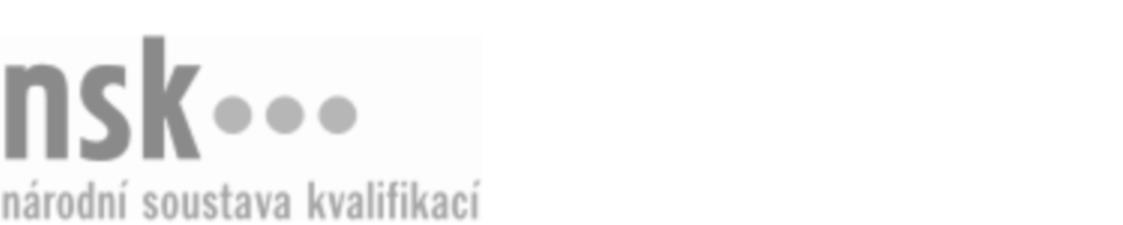 Kvalifikační standardKvalifikační standardKvalifikační standardKvalifikační standardKvalifikační standardKvalifikační standardKvalifikační standardKvalifikační standardSportovní masáž (kód: 69-037-M) Sportovní masáž (kód: 69-037-M) Sportovní masáž (kód: 69-037-M) Sportovní masáž (kód: 69-037-M) Sportovní masáž (kód: 69-037-M) Sportovní masáž (kód: 69-037-M) Sportovní masáž (kód: 69-037-M) Autorizující orgán:Ministerstvo školství, mládeže a tělovýchovyMinisterstvo školství, mládeže a tělovýchovyMinisterstvo školství, mládeže a tělovýchovyMinisterstvo školství, mládeže a tělovýchovyMinisterstvo školství, mládeže a tělovýchovyMinisterstvo školství, mládeže a tělovýchovyMinisterstvo školství, mládeže a tělovýchovyMinisterstvo školství, mládeže a tělovýchovyMinisterstvo školství, mládeže a tělovýchovyMinisterstvo školství, mládeže a tělovýchovyMinisterstvo školství, mládeže a tělovýchovyMinisterstvo školství, mládeže a tělovýchovySkupina oborů:Osobní a provozní služby (kód: 69)Osobní a provozní služby (kód: 69)Osobní a provozní služby (kód: 69)Osobní a provozní služby (kód: 69)Osobní a provozní služby (kód: 69)Osobní a provozní služby (kód: 69)Týká se povolání:MasérMasérMasérMasérMasérMasérMasérMasérMasérMasérMasérMasérKvalifikační úroveň NSK - EQF:444444Odborná způsobilostOdborná způsobilostOdborná způsobilostOdborná způsobilostOdborná způsobilostOdborná způsobilostOdborná způsobilostNázevNázevNázevNázevNázevÚroveňÚroveňNavázání kontaktu s klientemNavázání kontaktu s klientemNavázání kontaktu s klientemNavázání kontaktu s klientemNavázání kontaktu s klientem44Stanovení fyzického, psychického a sociálního stavu klientaStanovení fyzického, psychického a sociálního stavu klientaStanovení fyzického, psychického a sociálního stavu klientaStanovení fyzického, psychického a sociálního stavu klientaStanovení fyzického, psychického a sociálního stavu klienta44Vykonávání ručních masáží celého těla – sportovní a rekondiční masáž, pohotovostní masážVykonávání ručních masáží celého těla – sportovní a rekondiční masáž, pohotovostní masážVykonávání ručních masáží celého těla – sportovní a rekondiční masáž, pohotovostní masážVykonávání ručních masáží celého těla – sportovní a rekondiční masáž, pohotovostní masážVykonávání ručních masáží celého těla – sportovní a rekondiční masáž, pohotovostní masáž44Aplikace masážních přípravků při masážích klientůAplikace masážních přípravků při masážích klientůAplikace masážních přípravků při masážích klientůAplikace masážních přípravků při masážích klientůAplikace masážních přípravků při masážích klientů44Objednávání přípravků, pomůcek a přístrojů do masérské provozovny u dodavatelůObjednávání přípravků, pomůcek a přístrojů do masérské provozovny u dodavatelůObjednávání přípravků, pomůcek a přístrojů do masérské provozovny u dodavatelůObjednávání přípravků, pomůcek a přístrojů do masérské provozovny u dodavatelůObjednávání přípravků, pomůcek a přístrojů do masérské provozovny u dodavatelů33Dodržování zdravotně-hygienických předpisůDodržování zdravotně-hygienických předpisůDodržování zdravotně-hygienických předpisůDodržování zdravotně-hygienických předpisůDodržování zdravotně-hygienických předpisů44Skladování a používání masérských přípravků, pomůcek a přístrojůSkladování a používání masérských přípravků, pomůcek a přístrojůSkladování a používání masérských přípravků, pomůcek a přístrojůSkladování a používání masérských přípravků, pomůcek a přístrojůSkladování a používání masérských přípravků, pomůcek a přístrojů33Sportovní masáž,  29.03.2024 2:07:44Sportovní masáž,  29.03.2024 2:07:44Sportovní masáž,  29.03.2024 2:07:44Sportovní masáž,  29.03.2024 2:07:44Strana 1 z 2Strana 1 z 2Kvalifikační standardKvalifikační standardKvalifikační standardKvalifikační standardKvalifikační standardKvalifikační standardKvalifikační standardKvalifikační standardPlatnost standarduPlatnost standarduPlatnost standarduPlatnost standarduPlatnost standarduPlatnost standarduPlatnost standarduStandard je platný od: 13.02.2013Standard je platný od: 13.02.2013Standard je platný od: 13.02.2013Standard je platný od: 13.02.2013Standard je platný od: 13.02.2013Standard je platný od: 13.02.2013Standard je platný od: 13.02.2013Sportovní masáž,  29.03.2024 2:07:44Sportovní masáž,  29.03.2024 2:07:44Sportovní masáž,  29.03.2024 2:07:44Sportovní masáž,  29.03.2024 2:07:44Strana 2 z 2Strana 2 z 2